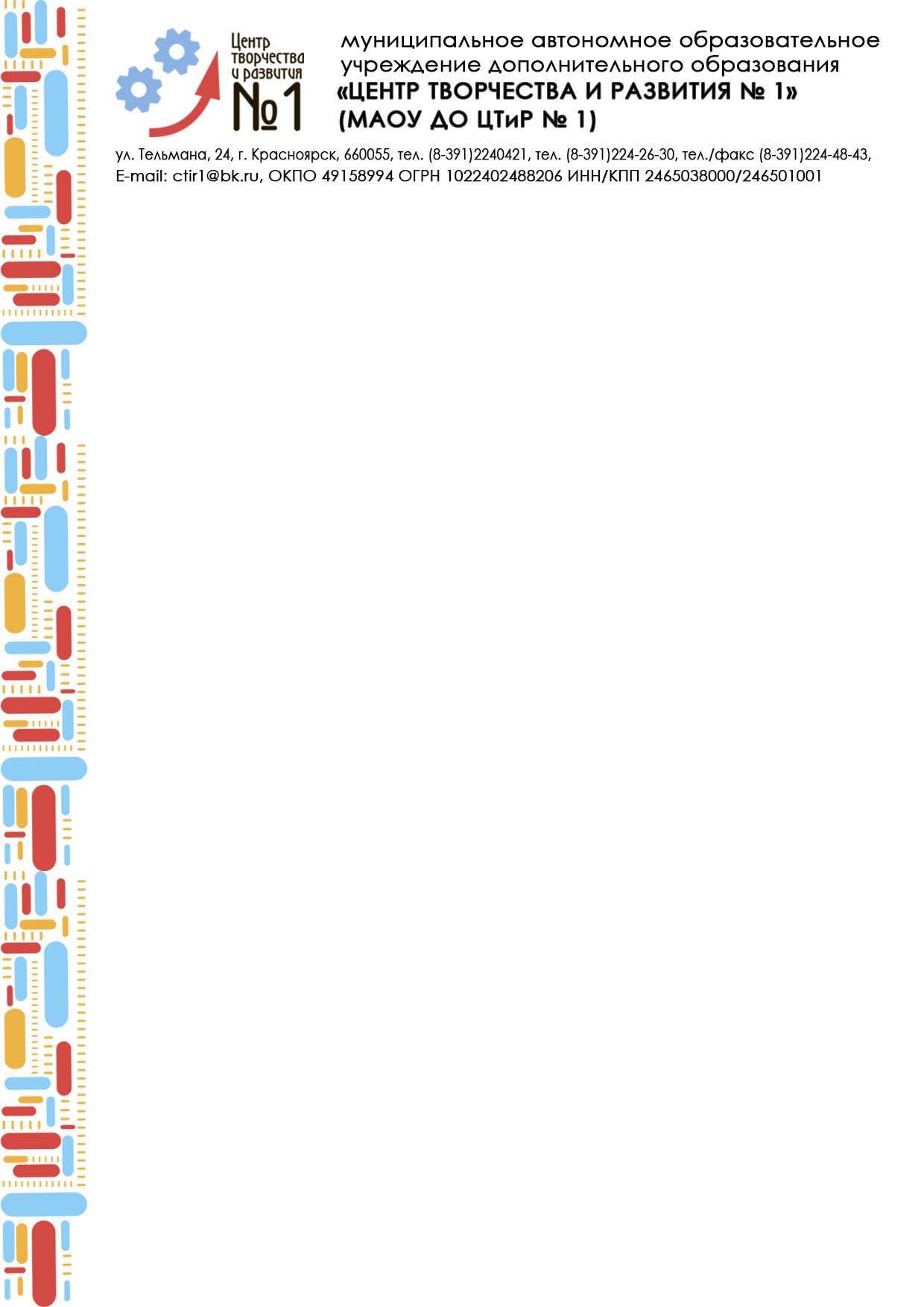 Календарный план инновационного проекта«Творческая матрица развития»Основной этап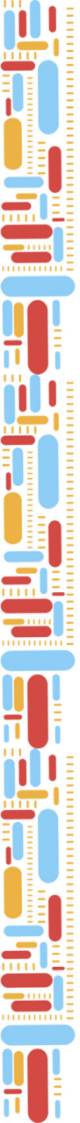 СодержаниеСроки Ответственные 1. Методический совет (презентация ДОП, положений в рамках целевых программ «Успех каждого – желание всех! », «Креативный, позитивный я», «Вектор роста», «Социум.ру»)1 сентября 2020Сафина К.А. Павлова М.Л.Гайдаржи Е.В.Шилова С.А.2. Педагогический совет «Дорожная карта реализации инновационного проекта «Творческая матрица развития»30 сентября 2020Красилова И.В.Гайдаржи Е.В.Глазкова А.В.2. Целевая программа «Успех каждого – желание всех! » Реализация вариативных дополнительных общеобразовательных программ технической направленности: «Бумажная скульптура", "Школа мультипликации «Анимашки», дистанционной программы «Компьютерная графика», адаптированной программы "Территория успеха без границ»Сентябрь – май 2020Сафина К.А. Павлова М.Л. 2.Проведение онлайн - олимпиады по художественному и прикладному творчеству «Творческий Я!»12.10 – 27.10. 2020Гайдаржи Е.В.Генералова Д.В.3.«Территория погружения» представление творческих проектов Март 2021Гайдаржи Е.В.Сафина К.А.Глазкова А.В.4.Образовательные батлы Социально – педагогическая направленность Художественная направленностьФизкультурно – спортивная направленностьТехническая направленностьОктябрь 2020 Декабрь 2020Февраль 2021Апрель 2021Гайдаржи Е.В.Сафина К.А.Павлова М.Л.3.Целевая программа «Креативный, позитивный я»1.Школа ведущего «Твой выход» Сентябрь 2020 – май 2021Шилова С.А. 2.Инфраструктурный фестиваль «Сделаем Центр ярче!»Ноябрь 2020 – апрель 2021Гайдаржи Е.В.Глазкова А.В.3.Событие Центра «Образовательный фреш»Май 2021Гайдаржи Е.В.Шилова С.А.4.«Лето с пользой для всех»Июнь – август 2021Гайдаржи Е.В.Шилова С.А.4.Целевая программа «Вектор роста»1.Тематические встречи  педагогического клуба «Педагогические метаморфозы»Ноябрь 2020 – март 2021Гайдаржи Е.В.Шилова С.А.2.«На все 100!» ведение карты индивидуального профессионального роста педагога Сентябрь 2020 – май 2021Лазутина И.В. 5.Целевая программа «Социум.ру»«Общественная экспертиза»Февраль 2021Гайдаржи Е.В.Сафина К.А.Шилова С.А.Глазкова А.В.6.Целевая программа «Продвижение» «Брендбук Центра творчества и развития№1» - размещение на сайте, корректировка по необходимостиСентябрь 2020 – январь 2021Гайдаржи Е.В.Глазкова А.В.Генералова Д.В.